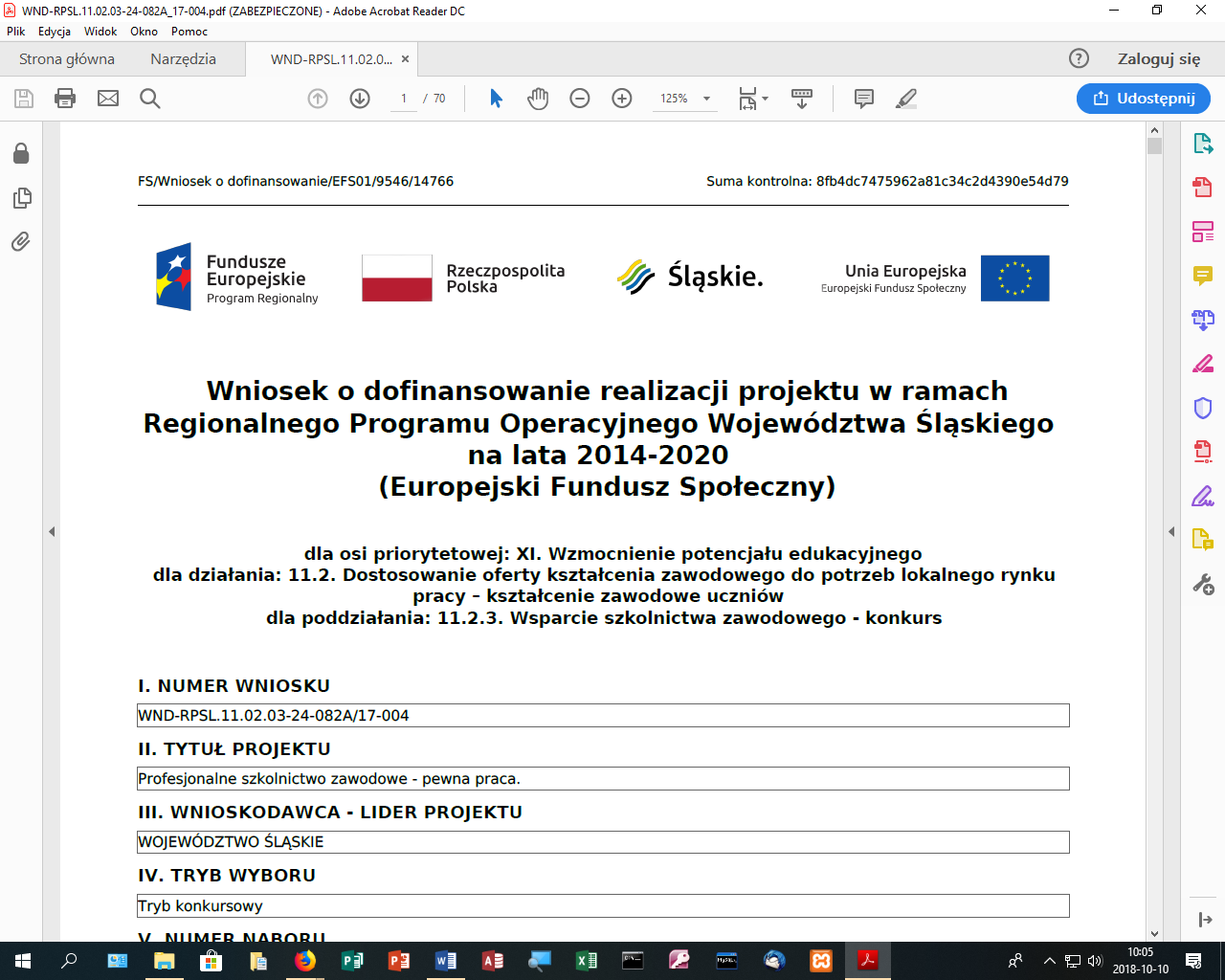        Załącznik: 1D       Załącznik: 1D       Załącznik: 1D       Załącznik: 1D       Załącznik: 1D    Część czwarta: pomoce dydaktyczne do zajęć korekcyjno - kompensacyjnych    Część czwarta: pomoce dydaktyczne do zajęć korekcyjno - kompensacyjnych    Część czwarta: pomoce dydaktyczne do zajęć korekcyjno - kompensacyjnych    Część czwarta: pomoce dydaktyczne do zajęć korekcyjno - kompensacyjnych    Część czwarta: pomoce dydaktyczne do zajęć korekcyjno - kompensacyjnych1.Drążki edukacyjne1.00zestawdrewniane klocki o różnych kształtach i kolorach, plansze z wzorami do układania.2.Szeregi i sekwencje1.00zestaw zestaw z kartami do ćwiczeń. np. zestaw kart: naśladowanie sekwencji uderzeń, sekwencje czasowe, sekwencje słuchowe itd.3.Sensoryczna Figurlandia1.00zestawkostka-pudełko z miękkiej gąbki oraz 20 materiałowych, miękkich figur geometrycznych w różnych kolorach, sznurki, materiały sensoryczne.4.Program Eduterapeutica2.00szt.program multimedialny zawierający ćwiczenia dla uczniów z dysleksją Pomoce dydaktyczne do zajęć korekcyjno – kompensacyjnych. Program terapeutyczny do pracy z dziećmi wykazującymi specyficzne trudności w czytaniu i pisaniu